Regional Hand Planter Trials
Research Proposal 2013


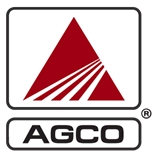 420 West Lincoln Boulevard
Hesston, KS 67062



Oklahoma State University
Department of Plant and Soil Sciences
Oklahoma State University
Stillwater, OK 74078
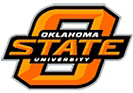 AGCO	Oklahoma State University
Nyle Wollenhaupt	Randy Taylor	Bill Raun	Adrian Koller	Brian ArnallCARE, c/o Dr. Edgar Ascencio
Condominio Torremolinos
79 Avenida Norte y 3ra Calle Poniente
2do nivel, local # 16
Colonia Escalón
San Salvador, El Salvador
Tel. (503) 2521-8200Objective and Needs OSU has developed a hand planter for third world use that is especially well suited for maize.  The current iteration of the OSU hand planter is now to the point where it should be evaluated in the field against common farmer practices. Therefore the objective of this research is to document farmer levels of production using their common planter and methods, and to compare this with the new OSU planter and planting methodology.  In order to properly vet this technology, farmer field trials are proposed for 40 sites.  Because these trials are targeted for the third world, there are obvious expenses for the national program staff members that will conduct this work with farmers (gas, fertilizer, transport, etc.).MethodsFor each hand planter that is delivered, we expect to obtain final grain yield data recorded in kg/ha for at least 2 field trials.  The protocol and treatment structure for each trial is included in Figure 1.  Prior to initiating the trial, the OSU planter must be checked to assure that singulation (one seed per strike) has been achieved for the maize variety/hybrid to be used at each site.  If consistent blanks or triples are encountered, the reciprocating drum using different cavity sizes will need to be replaced/modified accordingly. Final estimates of singulation (for each planter at each site) need to take place whereby blanks, singles, doubles, and triples are recorded for 10 sets of 10 strikes each.  If at least 80% singulation cannot be achieved, using the local maize seed (and after modifications have been attempted), trials at this site should be cancelled until next year.  Furthermore, if more than 2% blanks are encountered, trials should also be cancelled until next year or/until planter modifications can resolve this problem.  Blanks are simply unacceptable for farmers.For the OSU planter, it is thus worth repeating that planting doubles, triples, and blanks have to be kept to a minimum.  Variables to be measured, all plots:	Grain yield by plot	Where possible, Greenseeker NDVI, 8 leaf stage	Site specifics need to be recorded by site (following Figure 1)Statistical Analysis:  
For all dependent variables collected, statistical analysis will focus on differences between treatments, specifically the use of the farmer method (2-3 seeds placed in planter-induced depressions in the soil, roughly 30-40cm apart), compared to using the OSU planter/system. Time TableDate	Experimental Activity			_______________May 2013	Hand planter release in El Salvador, Guatemala, Asia. May-June 2013	Field trials established, planted, and fertilized.July 2013	Greenseeker NDVI data collected and recorded by plotSeptember 2013	Maize harvest, computation of yield, data recordingOctober 2013	Data analysis by site, and over sitesNovember 2013	Combined site analysis, draft report completedDecember 2013	Final annual report submitted to AGCOBudget   Item	n	Cost
Manufacture/final design, OSU hand planter	20 ($500 ea)	$10,000By-site support to National Program	40 ($200 ea)	$8,000    (includes gas money, misc. expenses)Data analysis and re-design	1		$1200PIII design, manufacture and testing	1		$2000OSU Indirect costs, 19%			$4028Total 			$25,228OSU portion, 70%			$17,659AGCO portion, 30%			$7,568This budget is an estimate only and not restricted by category.  If the project is funded, the award will be a fixed price agreement.  AGCO will only pay 19% on indirect costs.  Expenditures may include general purpose office, computer supplies, hourly wages, and other experimental costs associated with travel, management, maintenance, and/or any other project needs.  Figure 1.  Protocol for regional trials and associated treatment structure evaluating the OSU hand planter against conventional stick planting of maize taking place, by location.Regional Trials Protocol and Treatment StructureRegional Trials Protocol and Treatment StructureRegional Trials Protocol and Treatment StructureReplications: 3Treatments: 10Sites per hand planter: 2Target plant population/ha76,000Plot length, m10Rows per plot4Row width: 70-100cmFertilizer applicationpreplant, surfacepreplant, surfaceAdded fertilizeras per soil test recommendationsas per soil test recommendationsas per soil test recommendationsMaize seeddetermined by location/regiondetermined by location/regiondetermined by location/regionSingulation estimate (pre plant)%PreplantDistance betweenDistance betweenTreatmentPlanterN rate, kg/haseeds, cmseeds, cm1Farmer0farmer practicefarmer practice2Farmer50farmer practicefarmer practice3Farmer100farmer practicefarmer practice4OSU0185OSU50186OSU100187OSU0258OSU50259OSU10025Post Trial Data NeededWE HAVE TO GET THE PLANTER BACK:  (engineering wear and tear)WE HAVE TO GET THE PLANTER BACK:  (engineering wear and tear)WE HAVE TO GET THE PLANTER BACK:  (engineering wear and tear)WE HAVE TO GET THE PLANTER BACK:  (engineering wear and tear)Grain yield by plotRow widthPlanting date (A)Harvest date (B)Estimate of rainfall (A to B)Average temperature (A through B)Average temperature (A through B)www.weather.com/outdoors/agriculture/growing-degree-dayswww.weather.com/outdoors/agriculture/growing-degree-daysMaize hybrid usedEstimate of planting population (farmer practice)Estimate of planting population (farmer practice)Row spacing employedCommon fertilizer N rate for the areaCommon fertilizer N rate for the area